The Department’s Manual for Family Medical Leave Process and Procedures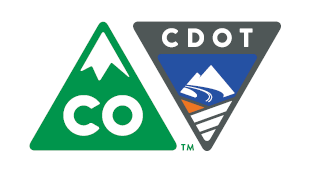 FML Manual Resource MaterialsChristine Andersen and Rachel GraftonApril, 2017: FinalTable of Contents                                                                                                                                                     TABTab 1 – CDOT Procedural Directive 1206.01	1Tab 2 – State Personnel Board Rules Chapter 5	2Tab 3 - Employee Rights and Responsibilities under the Family Medical Leave Act (The Poster)	3Tab 4 – Confidentiality Agreement Form	4Tab 5 - FML Process Overview	5Tab 6 – FML Checklist	6Tab 7 – PA20 Display HR Master Data	7Tab 8 – CADO Display Time Entry Status with a Variant	8Tab 9 – FML Balance Report (Portal View)	9Tab 10 – ZH61 FML Balance Report	10Tab 11 – ZH62 FML Forecast Report	11Tab 12 – Claim Number Memo	12Tab 13 – Email Confidentiality Disclaimer	13Tab 14 – Questions to Ask and Not to Ask	14Tab 15 – CDOT Notice of Eligibility and Rights and Responsibilities Form	15Tab 16 – Short Term Disability Letter	16Tab 17 - ZH49T Employee Leave Summary Report	17Tab 18 – SOC Certification of Health Care Providers for Employee’s Serious Health Condition	18Tab 19 – SOC Certification of Health Care Providers for Family Member’s Serious Health Condition	19Tab 20 – SOC Medical Certification for Qualifying Exigency for Military Family Leave Form	20Tab 21 – SOC Certification for Serious Injury or Illness of a Current Service Member Form	21TAB 22 - SOC Certification for Serious Injury or illness of a Veteran for Caregiver Leave Form	22Tab 23 – SOC Medical Leave Form	23Tab 24 – WC164 Physicians Report of Injury (Work Status Report)	24Tab 25 – WH-380-E Form	25TAB 26 – WH-380-F Form	26TAB 27 – CDOT FML Designation Notice Form	27TAB 28 – Sample Designation Communication	28TAB 29 - PTFMLA Create FML Workbench	29TAB 30 - PTFMLA Change FML Workbench	30TAB 31 – PTFMLA Delete FML Workbench	31TAB 32 – CAT2 Maintain Timesheet - General	32TAB 33 – Attendance Absence Types	33TAB 34 – Claim Status Update Form 975	34TAB 35 – Approval Letter for Injury Leave  	35TAB 36 – Approval Letter for Injury Make Whole or Leave without Pay	36TAB 37 – Maximum Medical Improvement Letter	37TAB 38 – Example of Low Balance Report	38TAB 39 – Case Study Materials	39TAB 40 – Print a Single Letter from the FML Leave Balance Report	40TAB 41 – State of Colorado Fitness to Return Certification	41Tab 1 – CDOT Procedural Directive 1206.01Tab 2 – State Personnel Board Rules Chapter 5Tab 3 - Employee Rights and Responsibilities under the Family Medical Leave Act (The Poster)Tab 4 – Confidentiality Agreement FormTab 5 - FML Process OverviewTab 6 – FML ChecklistTab 7 – PA20 Display HR Master DataTab 8 – CADO Display Time Entry Status with a VariantTab 9 – FML Balance Report (Portal View)Tab 10 – ZH61 FML Balance Report    Tab 11 – ZH62 FML Forecast ReportTab 12 – Claim Number MemoTab 13 – Email Confidentiality DisclaimerTab 14 – Questions to Ask and Not to AskTab 15 – CDOT Notice of Eligibility and Rights and Responsibilities FormTab 16 – Short Term Disability LetterTab 17 - ZH49T Employee Leave Summary ReportTab 18 – SOC Certification of Health Care Providers for Employee’s Serious Health Condition Tab 19 – SOC Certification of Health Care Providers for Family Member’s Serious Health ConditionTab 20 – SOC Medical Certification for Qualifying Exigency for Military Family Leave FormTab 21 – SOC Certification for Serious Injury or Illness of a Current Service Member FormTAB 22 - SOC Certification for Serious Injury or illness of a Veteran for Caregiver Leave FormTab 23 – SOC Medical Leave FormTab 24 – WC164 Physicians Report of Injury (Work Status Report) Tab 25 – WH-380-E FormTAB 26 – WH-380-F FormTAB 27 – CDOT FML Designation Notice FormTAB 28 – Sample Designation CommunicationTAB 29 - PTFMLA Create FML WorkbenchTAB 30 - PTFMLA Change FML WorkbenchTAB 31 – PTFMLA Delete FML WorkbenchTAB 32 – CAT2 Maintain Timesheet - GeneralTAB 33 – Attendance Absence TypesTAB 34 – Claim Status Update Form 975TAB 35 – Approval Letter for Injury Leave  TAB 36 – Approval Letter for Injury Make Whole or Leave without PayTAB 37 – Maximum Medical Improvement LetterTAB 38 – Example of Low Balance ReportTAB 39 – Case Study MaterialsTAB 40 – Print a Single Letter from the FML Leave Balance ReportTAB 41 – State of Colorado Fitness to Return Certification